Salini PurkayasthaThird year Civil Engineering Studentsalini.purkayastha@gmail.com 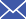 +91 8638894451 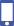 Vellore Institute of Technology, Vellore, India      linkedin.com/in/salini-purkayastha-8159b4164 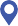 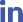 Enthusiastic about ﬁnding simple, innovative and ergonomic solutions to common engineering problemsEDUCATIONHigher Secondary Education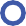 Delhi Public School, Guwahati2015 – 2017B.Tech Civil EngineeringVellore Institute of Technology, Vellore2017 – PresentWORK EXPERIENCEIndustrial Engineering Intern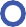 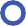 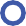 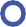 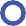 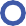 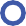 Larsen & Toubro91.2%8.89SKILLSENGINEERING PROJECTSDesign and construction of ﬂoatable concrete canoe (2019 – Present)Worked on this project as part of Team EklavyaDetermination of Flexural Strength of Geo-polymer Concrete Performance of Concrete with Partial Replacement of Fine05/2019 – 06/2019Mumbai, MaharashtraAggregates using PlasticA major technology, engineering, construction, manufacturing and ﬁnancial services conglomerate, with global operationsTasksWorked in Engineering, Construction and Contracts (ECC) Division under the Traﬃc Engineering Highway DepartmentJobs including preparation of Road Furniture Sign Schedule and quantiﬁcation of Traﬃc Control Devices in live projectsIndustrial TraineeTeron Constructions Pvt. Ltd.Heavy Metal Analysis of Sewage Wastewater in and around Vellore, Tamil NaduDevelop measures for improvement of the performance of a section of an existing corridor in Vellore, Tamil NaduACHIEVEMENTSSecured ﬁrst position in Concrete canoe Competition06/2018 – 07/2018Real Estate / Builders / Contractors in AssamTasksGuwahati, AssamASCE Indian Region Student Conference 2020Secured second position in Blue Sky Competition- SolutionsProject planning, Management and Execution at one of the construction projects named Uttarayan VilleConstruction HeadTeam Eklavya- ASCE VIT Technical Divisionto Smart Mobility in Smart CitiesASCE Indian Region Student Conference 2020Published a paper on “Performance of Activated Charcoal in Water Filters” in the journal “International Journal of Chemical, Biological and Environmental Engineering”12/2018 – PresentVellore, Tamil NaduWinners of a "Hack-A-Thon" event for the course "AdvancedIt is a team of young civil engineering students completely devoted to putting the precepts of civil engineering into lucrative practical applications and competing in the ASCE Concrete Canoe competition held in the USATasksHull design and structural analysis of the conoeBringing innovation to the construction process of the canoeDocumentation HeadTEDx VIT VelloreConcrete Technology"Design and construction of an Overhead Water TankCERTIFICATESAttended an Indo-US virtual conference on "Biomolecular Engineering" (03/2019)Attended a conference on "Architectural Technology as an2019 – PresentPresidentGGB: Good Girls and Boys (NGO)02/2018 – PresentCore Committee MemberVellore, Tamil NaduVellore, Tamil Naduacademic discipline in India" held in VIT, Vellore (12/2018)Attended an international conference on "Recent Trends in Construction Materials and Structures" held in VIT, Vellore (10/2019)American Society of Civil Engineers- VIT2018 – 2019	Vellore, Tamil NaduTeam Member- Outgoing Global VolunteerAIESEC in VIT2018 – 2019	Vellore, Tamil Nadu